Załącznik graficzny nr 1 do Uchwały nr ……Rady Gminy Rewal z dnia ………..2019r.Kąpielisko Pobierowo -  plaża zachodnia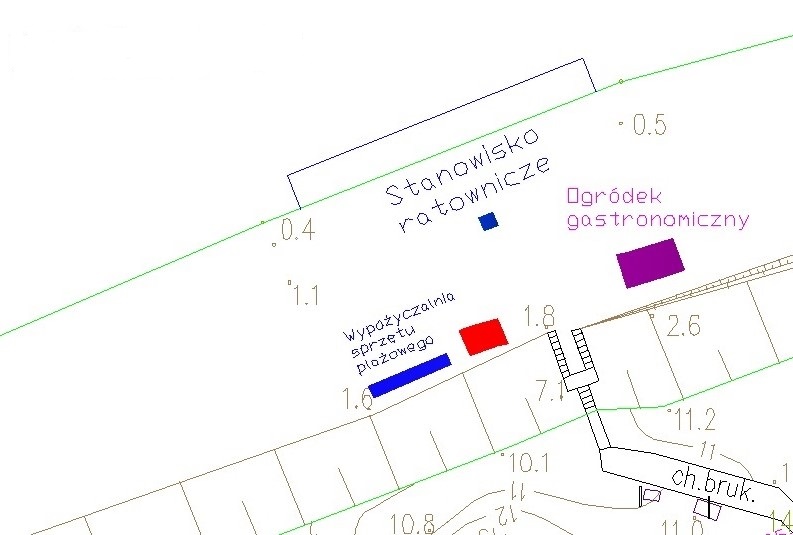 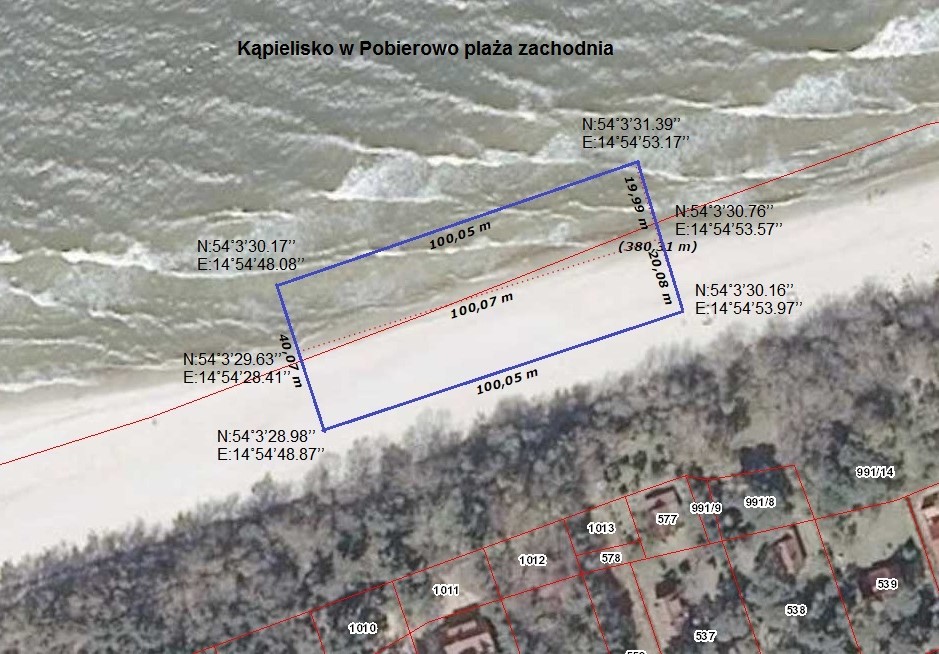 